       К А Р А Р 					                             ПОСТАНОВЛЕНИЕ"14"февраль 2020 й.	                    № 25                                    "14"февраля 2020 г.Об определении Дня чистоты на территории сельского поселения Языковский сельсовет муниципального района Благоварский район Республики БашкортостанВ целях реализации Федерального закона от 06 октября 2003 года № 131-ФЗ «Об общих принципах организации местного самоуправления в Российской Федерации», а также в целях выполнения мероприятий по благоустройству населенных пунктов сельского поселения Языковский сельсовет ПОСТАНОВЛЯЮ:1.Определить день недели – пятница Днем чистоты в сельском поселении Языковский сельсовет.2.Рекомендовать:2.1. Организациям и учреждениям на территории сельского поселения Языковский сельсовет еженедельно в пятницу проводить мероприятия по наведению порядка и чистоты в населенных пунктах, вокруг административных зданий, домов, приусадебных участков, обкашивании территорий, в т.ч. вокруг пустующих домов.2.2. Утвердить состав организационного комитета по подготовке и проведению Года эстетики населенных пунктов на территории сельского поселения Языковский сельсовет муниципального района Благоварский район Республики Башкортостан (приложение 1).2.3. В целях выполнения Правил благоустройства, чистоты и порядка в населенных пунктах, по согласованию  с учреждениями, организациями закрепить территории, улицы в населенных пунктах (приложение №2).3.Опубликовать постановление на информационном стенде в здании администрации сельского поселения Языковский сельсовет по адресу: Республика Башкортостан, Благоварский район, с. Языково, ул. Социалистическая, д.1 и на официальном сайте в сети Интернет  http://yazikovo.ru/.4. Контроль за исполнением настоящего постановления оставляю за собой.И.о. главы сельского поселенияЯзыковский сельсовет                                                                           Гарифуллин И.Х.Приложение № 1к постановлению администрации сельского поселенияЯзыковский сельсовет№ 25 от 14 февраля 2020гСОСТАВорганизационного комитета по подготовке и проведению Года эстетики населенных пунктов на территории сельского поселения Языковский сельсовет муниципального района Благоварский район Республики БашкортостанПриложение к постановлению от 14 февраля 2020 г № 25СПИСОКзакрепленных участков за предприятиями, организациями и учреждениями сельского поселения Языковский сельсовет  по благоустройству и содержанию административной территории            БАШҠОРТОСТАН РЕСПУБЛИКАhЫ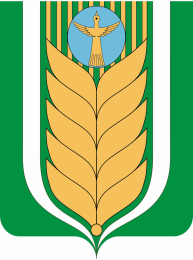 РЕСПУБЛИКА БАШКОРТОСТАНБЛАГОВАР  РАЙОНЫ АДМИНИСТРАЦИЯ  СЕЛЬСКОГОМУНИЦИПАЛЬ РАЙОНЫНЫҢ ЯЗЫКОВПОСЕЛЕНИЯ ЯЗЫКОВСКИЙ СЕЛЬСОВЕТАУЫЛ СОВЕТЫ АУЫЛ БИЛӘМӘhЕМУНИЦИПАЛЬНОГО РАЙОНАХАКИМИӘТЕБЛАГОВАРСКИЙ РАЙОН452740,  Языков аулы, Социалистик урамы, 1Тел. (34747) 2-29-72, Факс 2-22-61452740, с. Языково, ул. Социалистическая, 1           Тел. (34747) 2-29-72, Факс 2-22-61Еникеев Рафаэль РиаловичРуководитель группы, глава сельского поселения Языковский сельсоветГарифуллин Илнур ХалитовичЗаместитель руководителя группы, заместитель главы администрации сельского посеелния Языковский сельсоветЧлены рабочей группыЧлены рабочей группыЧлены рабочей группыСалимова Ирина РауфовнаСпециалист 2 категории администрации сельского поселения Языковский сельсоветМамаева Ирина РинатовнаСпециалист 2 категории администрации сельского поселения Языковский сельсоветГильванов Азамат МаратовичСпециалист 2 категории администрации сельского поселения Языковский сельсовет№ п/пНаименование предприятий, организаций и учрежденийРасположение закрепленного участкаФИО и телефон руководителякол-во сотрудников в организациипериодичность уборки, дни недели и часыпримечание1Администрация МР Благоварского районаОт здания Администрации до проезжей части ул. Ленина, переулок с ул. Ленина на ул. Победы до прилегающей территории школы.Кузнецов А.Н.2-22-49еженедельноРайфин отделВисячий мост до ул.БондаренкоеженедельноКУСАрхитектураЛесопосадка по ул.ОктябрьскаяСквер  «Канзафар Бия», с побелкой бордюров.еженедельноЭконом и правовой отделСоветОт магазина Маяк до теплицы, обе стороны проезжей части.еженедельноСельхоз отделОт районного суда до Райгаза, обе стороны проезжей части.еженедельно2МОБУ СОШ с. Языково ул. Победы с обеих сторон проезжей части: от ул. Спортивная до заезда на больницу, памятник «Солдату освободителю» ул.Ленина от музыкальной школы до Администрации, спортивная площадка по ул.Цветочная.Васимов И.Ф.2-25-22еженедельно3Отдел Образования Администрации Благоварского района Обе стороны ул. Калинина .От здания Музыкальной школы до поворота на РЭС по ул. Калинина по правой стороне дорогиДо РЭСа.Ишметов З.Р.2-24-002-22-29еженедельно4Языковская  детская музыкальная школаСвоя территория и прилежащая от здания Музыкальной школы до поворота на РЭС по ул. Калинина по левой стороне дороги , территория до дома №17.Осипова Э.М.2-20-53еженедельно5РЭССвоя и прилежащая территория по обе стороны ул.Ленина до перекрестка. Фаттахов Р.Р.2-24-882-23-89еженедельноИП ГадельшинОт «Бар-бильярд» по ул.Октябрьская до конца забора и левая сторона до магазина ИП Хуснутдиновой А.Зеженедельно6ГУЗ Языковская ЦРБСвоя и прилежащая территория от здания включая автостоянки, газоны, тротуары у зданий ЦРБ с побелкой бордюр по улицам Победы, Мира(обе стороны), Ленина2-29-98еженедельно7Детско- юношеская спортивная школаСобственная территория, территория от ограждения до проезжей части по улицам Победы, Спортивной и Балканской.Халиков И.А.40-681еженедельно 8ОМВД России по Благоварскому районуТерритория от здания МВД до половины территории площади включая побелку бордюр до перекрестка ул.ПушкинаТимохин А.В.2-29-372-22-022-22-77еженедельно9ПО «Благовар»От здания до проезжей части по ул.Пушкина, включая газоны и тротуары с побелкой бордюров (напротив административного здания, здания универмага-до угла ул.Ленина) и от гаражей РайПО до территории ИП Еникеев.Якупова Р.Р.2-27-472-21-88еженедельно10ИП Саетгалеев.ИП Камалетдинова.Прилегающая территория магазина в с.Коб-Покровка до проезжей части, включая остановку автобусов до границ территории АЗС-128еженедельно11Языковский детсад № 1«Солнышко»Своя территория до проезжей части улиц и внутриквартальных проходов. Проулок по ул. Пушкина от больших ворот до улицы Космонавтов.Шаймиева Ч.А.2-22-982-23-99еженедельно12.  ИП Меркулова А.М. До проезжей части ул. Пушкина, включая газон и тротуары с побелкой бордюров.2-24-9589374898000еженедельно13. ЗАО «Тандер»Магазин «Магнит»ул. Пушкина.ИП РизвоновСвоя и прилагающая территория до проезжей части, включая газон и побелка бордюров.  Половина территории оврага между ИП «Карацупа» и «Магнит»2-23-33еженедельно14.Башспирт, Аптека «Фармленд», ИП «Карацупа», ИП «Байкова»Своя территория от ул. Чапаева до территории магазина «Магнит» включая овраг, включая тротуары с побелкой бордюровеженедельно15.МечетьСвоя и прилегающая территория до проезжей части и до площади «Канзафар Бия», с побелкой бордюров89374879999еженедельно16. ООО «Кармасан»/гостиница/включая арендаторовСвоя и прилегающая территория до проезжей части по ул. Ленина, включая тротуары с побелкой бордюров и до проезжей части по ул. КалининаАвзал Габидулинович89279317090еженедельно17.Дополнительный офис Отделения сбербанка 85980677Своя территория до проезжей части по ул. Ленина, территория между зданием архива и гостиницей и тротуары с побелкой бордюров.2-21-76еженедельно18.Архивный отдел при Администрации МР Благоварский районСвоя и прилегающие территории до проезжей части, включая газон и побелку бордюров2-21-32еженедельно19.Центральная МБУКСвоя и прилегающая территория до проезжей части ул. Ленина, ул. Калинина, вдоль парка до РДК ул. Ленина, включая газоны и тротуары до РДК, с побелкой бордюров.2-24-86еженедельно20.ГУ пенсионного фонда ,МРИ ФНС РФ № 30 по Республике Башкортостан, отдел ЗАГС.До проезжей части по ул. Ленина включая газоны и тротуары с побелкой бордюров, своя территория, памятник «Канзафар Бия».2-26-30еженедельно21.Магазин «Удача», ул. ЛенинаСвоя территория до проезжей части по ул. Ленина, Калинина включая газон и тротуар с побелкой.2-20-7089279555124еженедельно22.Филиал ГБПОУ Буздяк, СХКс. ЯзыковоСвоя и прилегающая территория до проезжей части по ул. Пушкина, Молодежная, Садовая, вокруг общежития.40-137еженедельно24.Благоварский информационный центр филиал ГУП РБ, издательский дом РБСвоя и прилегающая территория до проезжей части по ул. Садовая, по ул. Пушкина до дома № 1 по ул. Друненкова, включая тротуары с побелкой бордюров.4-01-33еженедельно25.ГУ отдел культуры администрации района, РДКТерритория вокруг РДК по ул. Ленина и ул. Пушкина, включая газоны и автостоянку у парка с побелкой бордюров.2-22-442-22-89еженедельно26.Языковское ОПС Буздякского почтамта, Адвокатская контора, парикмахерский салон, РУС.Прилегающая территория к зданию, включая газоны и тротуары с побелкой бордюровеженедельно27. Администрация СП Языковский сельсовет1)Своя и прилегающая территория, включая газон и побелка бордюров. 2) Территория Парка по ул. ЛенинаЕникеев Р.Р.2-29-72еженедельно28.Военно-учетный пункт, инспекция Гостехнадзора по Благоварскому районуСвоя территория до проезжей части с побелкой бордюров.2-24-59еженедельно29.ИП Муллаянова Г. Ф. фотоателье «Зенит».Магазин «Мебель дом»ИП АхметьяновДо проезжей части по ул. Социалистическая прилегающая территория в 10 метрах от забора. Овраг.2-29-46еженедельно30. ПрокуратураДо проезжей части по ул. Социалистическая вдоль фасада административного здания2-23-41еженедельно31. Магазин «Полушка»Северная сторона рынка, включая овраг, до проезжей части ул. Чапаева2-27-89еженедельно32.Рынок, Агава-ФармСвоя территория и до проезжей части по ул. Чапаева и территория вдоль забора со стороны ул. Социалистическаяеженедельно33.Языковский детсад № 2 «Сказка»Своя и прилегающая территория до проезжей части ул. СоциалистическаяОвечеренко Р.Р.2-22-72еженедельно34.ИП Аллаяров Анатолий.ИП Лутфуллин Ф.Ф.;  Климова Е.Г; Пещеров Ю. П.; ИП Сулиманова А.Н ;Гильмутдинова Л. З ;ИП Якшембетов Р.К, ООО Мобильком Мегафон ;  ИП Шалькова ; ИП Халитова А.Р ( спорт бар)Левая сторона р. Кармасан от моста до огородов, прилегающая территорияеженедельно35.Магазин «Фамилия», Пятерочка, детский магазинСвоя и прилегающая территория до проезжей части до моста, с побелкой бордюров89177856515еженедельно36.ИП Халиков  З. З «Бар -Бильярд»Территория вокруг магазина, до проезжей части включая побелку бордюров, правая сторона от угла дома № 124по ул. Октябрьская ..Халиков З.89371514444еженедельно37.ЗАО «Тандер»Магазин «Магнит»Своя и прилегающая территория до проезжей части ул. Пушкина, до ул. Бондаренко включая площадьеженедельно38.Магазин «Стройматериалы» ИП Хуснутдиновой А.З.ИП Штиру, ИП ХисаеваТерритория вокруг магазина, территория до проезжей части  ул. Бондаренко3-00-41еженедельно39.Магазин «Строймир»Своя и прилегающая территория до проезжей части включая газон и побелку бордюров.4-01-59еженедельно      40.Магазин «Ромашка» и ритуальный магазин «Память»ИП Гафаров В.К.Автомойка ИП Зайнуллин И.ИП Саетгалеев.Территория до проезжей части по ул. Балканская, включая газоны, тротуары с побелкой бордюров4-01-76еженедельно42.ООО «Водхоз»Своя и прилегающая территория. Левый берег р. Туганка до объездной дорогиНугаев Р.Р.2-21-07еженедельно43.ГУП ППЗ «Благоварский»От перекрестка объездной дороги до ГУП ППЗ по обе стороны, включая лесопосадки. Палисадники по ул. Молодежная еженедельно44.АЗС ООО «Башоилсервис»Территория вокруг заправки и до проезжей частиеженедельно45.АГЗСТерритория вокруг заправки и до проезжей частиеженедельно46.Межрайонный судДо проезжей части по ул. Пушкина, включая газон, тротуары(с побелкой бордюров)еженедельно47.Аптека «Фармленд»Своя и прилегающая территория, территория по ул. Пушкина до перекрестка Пушкина-Октябрьская с побелкой бордюровеженедельно48.ГУ Благоварская районная ветеринарная станция, ветлабораторияДо проезжей части ул. Октябрьская, территория между домами № 192 и № 198 по ул. Октябрьская.еженедельно49.Языковский детсад № 3 «Теремок»Своя и прилегающая территория до проезжей части ул. Полевая и ул. Цветочная, Юбилейнаяеженедельно50.МБУ Историко-этнографический музейПрилегающая территория к музею2-25-27еженедельно51.РоссельхозбанкКалинина до дома № 14 включая остановкуСадретдинова Р.Х.2-28-36еженедельно52.Мировой судСвоя прилегающая территория до проезжей части включая газон и побелка бордюровГубайдуллина Расима Хамзовна2-20-80еженедельно53.ВДПОТерритория вдоль плотины р. Кармасан до лесопосадки с обеих сторон и правый берег р. Кармасан от дома № 189 до дома № 187 и до проезжей части по ул. ОктябрьскаяХасанов И.Н.2-24-85еженедельно54. Центргаз филиал ОАО «Газ-сервис»Своя и прилегающая территория, включая газоны и тротуары с побелкой бордюров, ул.Мира до ул.Победа.Закиров И.Ф.4-01-40еженедельно55.«Кармыскалыэнерго»МУП «Энергетик»Своя и прилегающая территория вокруг административного здания до проезжей части по ул. Пушкина. С побелкой бордюров от границ газовой службы до магазина «Идеал»Мозговой Н.А.4-01-75еженедельно56.Храм с. ЯзыковоДо проезжей части по ул. Социалистическая, ул. Пушкина, включая тротуары с побелкой бордюров.2-20-48еженедельно57.ТеплоснабСвоя и прилегающая территория, с дома №19  ул.Мира по дом №25 ул.МираФайзуллин Р.А.2-28-61еженедельно58. ПЧ-112Своя и прилегающая территория до проезжей части магазина Строй МирШаймуратов Р. Р.4-01-47Хисамов Б.Х.4-01-48еженедельно59.еженедельно60.Центральная районная аптека № 69Своя и прилегающая территория автостоянкиИмаева В.З.2-28-62еженедельно61. ПочтаСвоя и прилегающая территория, от пешеходного перехода до перекрестка ул.Ленина включая побелку бордюровХабибауллин Р.Р.2-26-28еженедельно62.Такси «Вояж»Своя и прилегающая территория.еженедельно63. ООО «Благоварский завод сборных конструкций»Своя территория до проезжей части по ул. БалканскаяГарифуллин М.2-62-67еженедельно64.Районный отдел государственной статистикиТерритория от здания до проезжей части по ул. Ленина,( от заграждения в сторону крыльца 10м)Зуйкова Л.2-27-85еженедельно65.Отделение № 50 УФК по РБТерритория перед фасадом здания по ул. Ленина 12 от здания до проезжей части с побелкой бордюров, а также своя территория с задней части зданияеженедельно66.Отдел по Благоварскому и Чишминскому району Управление Росреестра по РБ.Филиал ФГБУ «ФКП Росреестра по РБ».МФЦ.Часть территории от торца здания с левой стороны до границ Пенсионного фонда  с побелкой бордюров, территория с задней части здания.От здания до проезжей части по ул. Ленина, д.12 (территория 10 м от середины крыльца перед фасадом здания в сторону центра)Овчеренко А.Н.2-26-42еженедельно67.ИП ЕникеевСвоя прилегающая территория до проезжей части.Еникеев В.Б.89033126042еженедельно68.ЕДДСУл.Пушкина, от ул.Калинина до моста левая сторона дороги.2-29-124-02-86еженедельно69.УИИ УФСИНСвоя прилегающая территория до проезжей части включая газон и побелка бордюровИсхаков А.2-28-22еженедельно70.ТД «Амир»Своя прилегающая территория до проезжей части включая газон и побелка бордюров, до теплотрассы (овраг)еженедельно71. Магазин «Идеал» ул. ПушкинаСвоя территория до проезжей части по ул. Пушкина, включая газон и тротуар с побелкой бордюров.Корниловеженедельно72.ИП ИсхаковСвоя территория до проезжей части по ул. Пушкина, и тротуар с побелкой бордюров.еженедельно73.Магазин «Заходи» Своя территория до проезжей части по ул. Мира, включая тротуар с побелкой бордюров.Вильданов Н.М.89279559557еженедельноМагазин ЮсуповскийСвоя территория до проезжей части, до ул.Мира, побелка.еженедельно74.ДОСААФСвоя территория до проезжей части по ул. Победы и ул. КомсомольскаяХаликов Р.Р.еженедельно75.Магазин «Алина»ИП Гафарова А.К., ул. Цветочная 95Территория вокруг магазина и до проезжей частиеженедельно76.Магазин «Тополь»ИП Муллагулова Л.М.Революционная 24/1Территория вокруг магазина и до проезжей частиеженедельно77.Энергосбыт Своя и прилегающая территорияЛынник М.Н.2-21-90еженедельно78.ООО «Благовар Пластмасс»Лесхоз, ИП Зулькарнеев, Вьетнамский рынокСвоя и прилегающая территория до проезжей части (вк. До ул. Молодежной) с подъема до границы ИП Еникеев.еженедельно79.Магазин «Хозтовары» по ул. Пушкина 3Своя и прилегающая территория с побелкой бордюровеженедельно80.ООО «Регина»Ул. Цветочная 34/2Своя и прилегающая территория с побелкой бордюровеженедельно81.Зоомагазин, РыболовИП Золотарев.ИП Дениченко «Техно сила».Своя и прилегающая территорияеженедельно82.Магазин «Антошка»Своя и прилегающая территория до проезжей части, включая газон и побелку бордюровеженедельно83.Аптека «Имплозия»Своя и прилегающая территория до проезжей части, 5 метров от аптеки со стороны Пушкинаеженедельно84.Магазин «Эра»ИП Юнусова Г.Р.ИП Гарифуллина «Салон здоровья»Территория перед фасадом магазина от здания до проезжей части ул. Мираеженедельно85.Магазин «Семь дней»Территория перед фасадом магазина от здания до проезжей части ул. Мира, побелка и сбор мусора вдоль забора до заезда на Мира, д. 19еженедельно86.Ритуальный магазин « Ангел»Прилегающая территория по ул. Мира от пешеходного знака до границ здания89061020128еженедельно87.Кафе ИП АхметьяновСвоя и прилегающая территория до проезжей части. Овраг 89279551576еженедельноМагазин «Шамилевский»Ул. Бондаренко.Молочный магазинСвоя и прилегающая территория, тротуар до ул.Полевая, площадь до ул.Школьная. 89279551576еженедельноМагазин «Шамилевский»Ул. Бондаренко.Молочный магазинСвоя и прилегающая территория, тротуар до ул.Полевая, площадь до ул.Школьная. Магазин « Домашний» ИП Галиуллина  Л. АСвоя и прилегающая территория до проезжей части. Галиуллина Л.А.еженедельноМагазин ООО Бета –Уфа «Красное белое» Ул. Бондаренко, д. 47Своя и прилегающая территория до проезжей части. Габдрахманов В.А.89279440101еженедельно88.РОНОСвоя и прилегающая территория включая проулок Камалетдинова по ул. Ленина до проезжей части Калинина. В том числе ул. Калинина с обоих сторон от проулка Камалетдинова до малого моста2-24-00еженедельно89.ПО Языково Столовая ПО БлаговарСвоя и прилегающая территория по ул. Калинина и ул. Ленина, включая побелку бордюровеженедельно90.Арендаторы  находящиеся по адресу Пушкина 23 (Здание бывший Автовокзал) Своя и прилегающая территория от здания до проезжей части по ул. Пушкина и Балканской, включая побелку бордюровеженедельно91.«Семья» зд.Росгосстрах.Территория за зданием(двор)  от здания до половины территории(левый угол двора), а также палисадник(правый)2-28-21еженедельно92.Росгосстрах Задний двор(от ворот до границ гаража администрации) а также половина территории(правый угол двора) зданияКильмаматова И.Ю.еженедельно93.Комплексный центр  «Твори добро»От здания до проезжей части по ул.Пушкина, включая побелку бордюровГильванов М.М.2-22-69еженедельно94.Судебные приставыТерритория от угла здания (перекресток Пушкина-Космонавтов) до детского сада Солнышко, правая частьГизетдинов Р.М.2-25-80еженедельно95.ООО «Мирас»Габдрахманов В.А. Своя прилегающая территория до проезжей части, включая газон и побелку бордюров, вокруг общежития со стороны Пушкина еженедельно96.Автозапчасти «Форсаж»ИП Зайнуллин Своя территория до оврага, до проезжей части ул. Пушкина еженедельно97.Автомойка, АвтосалонСвоя и прилегающая территория до проезжей части ул. Садовойеженедельно98.ИП Мавлютов Р.Р. М-н «Маяк»Своя и прилегающая территория до проезжей части ул. Мираеженедельно99. Салон красоты «Стиль»Своя и прилегающая территория до проезжей части ул. МираГатиятова Р.89374950907еженедельно100.101.МУП «Энергетик»Левая сторона ул. Мира от магазина Маяк до оврагаеженедельно102.Нотариус Закиров Р.Своя и прилегающая территория с угла ул. Пушкина до проулка между домами Пушкина 71 и Мира 1 со стороны ул. Мира, включая побелку бордюровЗакиров Р.С.2-21-48еженедельно103.Магазины (киоски), находящиеся на территории сельсоветаСогласно санитарным правилам-территория до проезжей части, включая газоны и тротуары( с  побелкой бордюров)еженедельно104.105.106.ООО «Юлия»Прилегающая территория, территория остановки возле дома № 125 по ул. ОктябрьскаяЮсупов Б.еженедельно107.ТЦ «Ирис»Прилегающая территория, включая побелку бордюровИшбулатов Э.89279214426еженедельно109.c. Коб-Покровка,ЧП «Кальметьева»Прилегающая территория до речки и до дамбыеженедельно110.c. Коб-Покровка, СОШСвоя и прилегающая территория до проезжей части, овраг, правая и левая сторона до ближайшего  дома.еженедельно111.ИП «Банниковых», К-Покровка, Центральная, 15Своя и прилегающая территория до проезжей части. еженедельно112.c. Коб-Покровка,ДРСУСвоя и прилегающая территория до проезжей части , кюветы вдоль дорог д.Хлебодаровка, с.Коб-Покровка, Автобусная остановка напротив ДРСУ и  автобусные остановки слева и справа на перекрестке,еженедельно113.114.c. Коб-Покровка,ИП Шангареев Р.Ф.Прилегающая территория до проезжей части до границ территории АЗС-128еженедельно115.c. Коб-Покровка,АЗС-128Прилегающая территория до проезжей части  до  перекрестка,  и до границ территории магазина еженедельно116.c. Коб-Покровка, Агро 02Прилегающие территории   до ул. Центральная с обеих сторон.еженедельноС. Коб-Покровка, Магазин «Дарина»Прилегающая территорияеженедельноИП Карагузин Прилегающая территорияеженедельноИП Камалетдинов Кемпинг Прилегающая территорияеженедельно117.118.Д.ДомбровкаМТФСвоя и прилегающие территорииеженедельно119.СТФСвоя и прилегающие территорииеженедельно120. КлубПрилегающие территории до дорогиеженедельно121.Детский садПрилегающие территории до дорогиеженедельно122.Д.ТопоринкаСельский клубПрилегающие территории  до проезжей частиеженедельно123.МТМСвоя и прилегающие территорииеженедельно124.МТФСвоя и прилегающие территорииеженедельно